Women with 
Disabilities Australia(विकलाँग महिलाएँ ऑस्ट्रेलिया)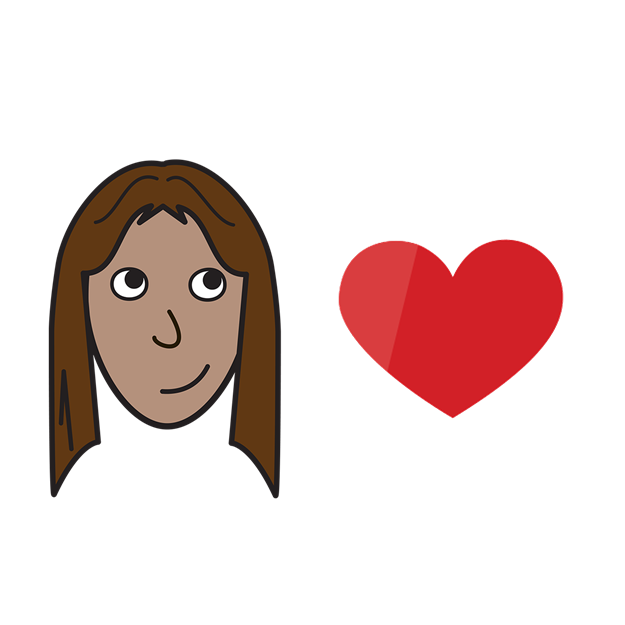 पुस्तक 4सेक्स और आपका शरीर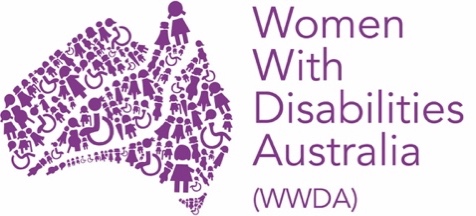 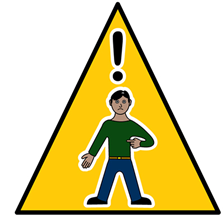 क्या आप अभी खतरे में हैं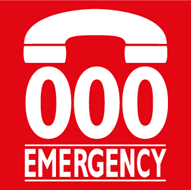 000 पर कॉल करें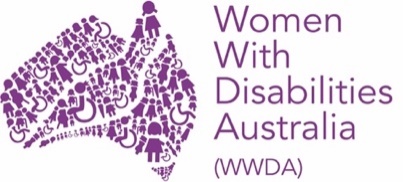 हम Women with Disabilities Australia (विकलाँग महिलाएँ ऑस्ट्रेलिया) हैं। जब हम अपने बारे में बात करेंगे, तो हम WWDA लिखेंगे।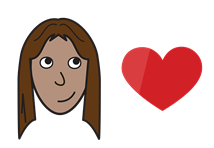 पुस्तक 4यह पुस्तक सेक्स और आपके शरीर के बारे में है।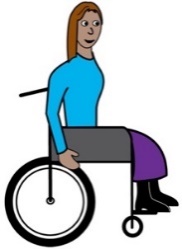 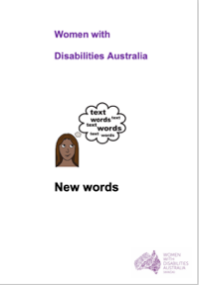 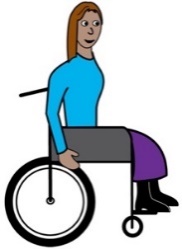 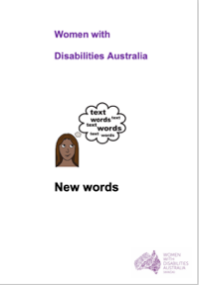 हमने यह पुस्तक विकलाँग महिलाओं और लड़कियों के लिए बनाई है। New Words (नए शब्द) शीर्षक की हमारी पुस्तक में विकलाँगता के बारे में और अधिक जानकारी प्राप्त करें।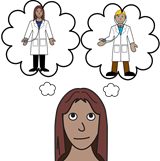 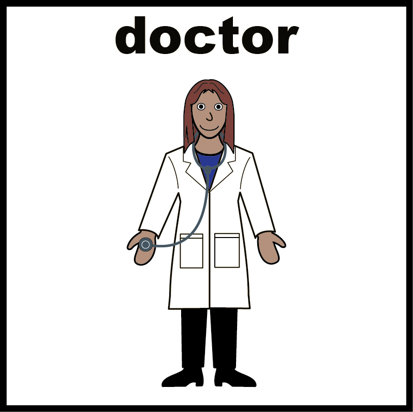 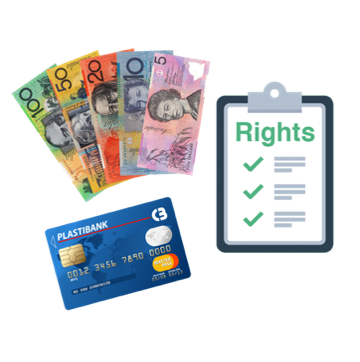 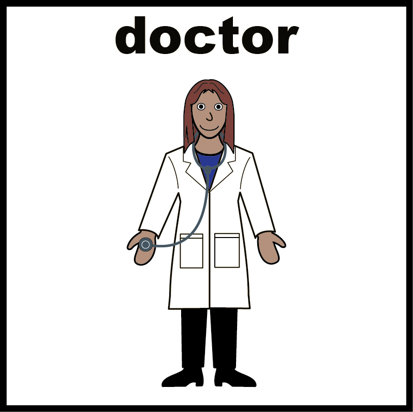 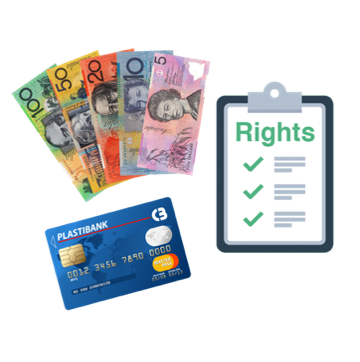 स्वास्थ्य के संबंध में आपके अधिकारआपके पास अपने डॉक्टर का चयन करने का अधिकार है।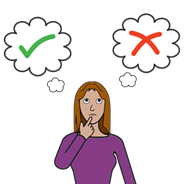 आपके पास अपने शरीर के संबंध में विकल्पों का चयन करने का अधिकार है।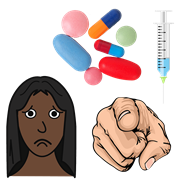 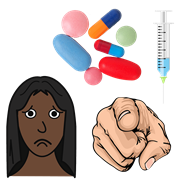 आपके पास ऐसी किसी भी दवाई के लिए मना करने का अधिकार है, जो आप नहीं लेना चाहती हैं।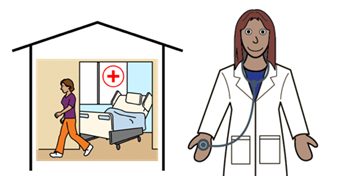 स्वास्थ्य सेवाएँआपके पास अपने लिए आवश्यक स्वास्थ्य देखभाल प्राप्त करने का अधिकार है। जैसे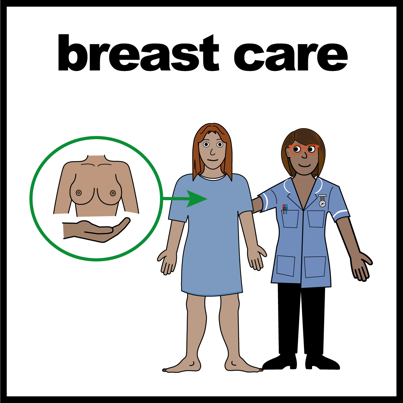 स्तन परीक्षण और जाँच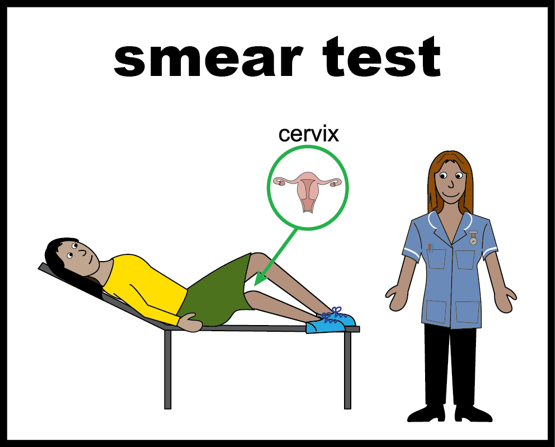 डॉक्टरों से मिलने के लिए एपॉइंटमेंट और पैप स्मियर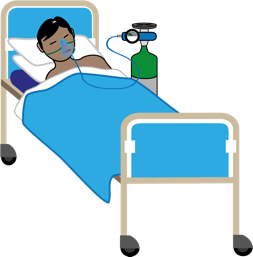 अस्पताल में रहना और सर्जरी।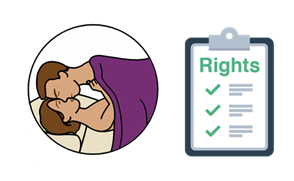 सेक्स करने का अधिकार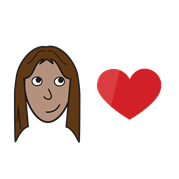 आपके पास अपनी पसंद के व्यक्ति से प्रेम करने का अधिकार है।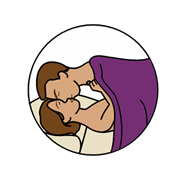 आपके पास सेक्स करने का अधिकार है।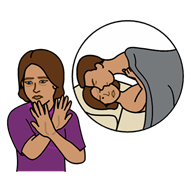 आपके पास सेक्स के लिए मना करने का अधिकार है।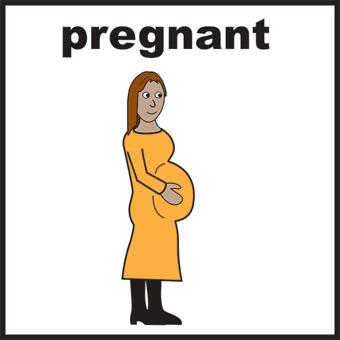 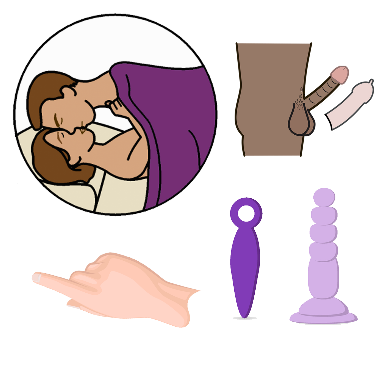 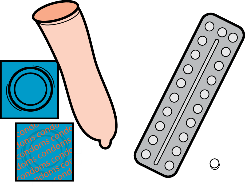 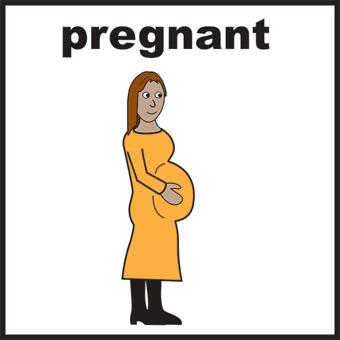 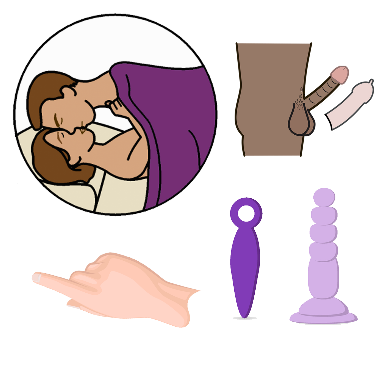 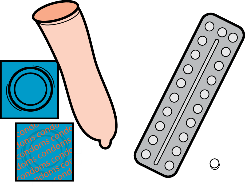 गर्भनिरोधगर्भनिरोधक आपके द्वारा प्रयोग की जाने वाली वे वस्तुएँ या गतिविधियाँ होती हैं, जो सेक्स करते समय आपको रोगों के संक्रमण या गर्भधारण से सुरक्षित रखती हैं।आपके पास गर्भनिरोधक के चयन का अधिकार है। जैसे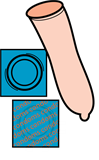 कंडोम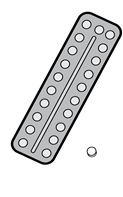 गोलियाँ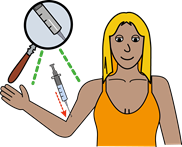 सुई के माध्यम से इंप्लाँट।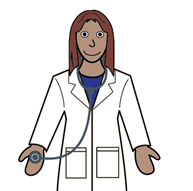 आप गर्भनिरोधक विकल्पों के बारे में अपने डॉक्टर से बात कर सकती हैं।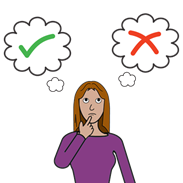 यह आपका चयन है!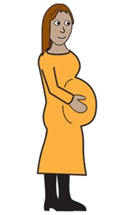 गर्भावस्था और विकल्पयदि आप गर्भधारण कर लेती हैं, तो आपके पास इस बात का चयन करने का अधिकार है कि आप क्या करना चाहती है।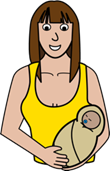 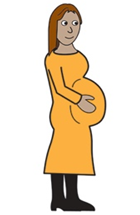 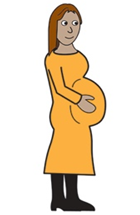 आप बच्चे को जन्म दे सकती हैं और माता बन सकती हैं।आप गर्भपात करा सकती हैं। इसका अर्थ है कि आप गर्भवती नहीं रहेंगी।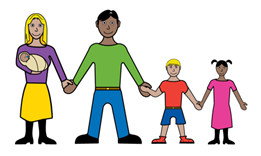 आप बच्चे को जन्म दे सकती हैं और फिर उसे किसी को गोद लेने के लिए दे सकती हैं। इसका अर्थ है कि आप किसी दूसरे परिवार को बच्चे की देखभाल करने के लिए दे देती हैं।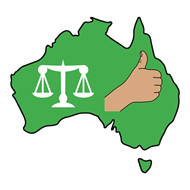 ऑस्ट्रेलियाई सरकार के लिएः ऑस्ट्रेलियाई सरकार के लिएः 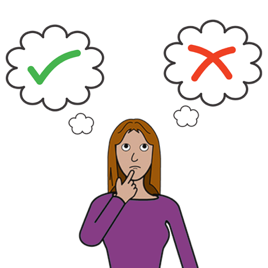 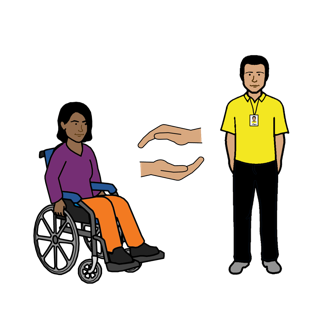 स्वास्थ्य और सेक्स के बारे में स्वयं अपना चयन करने के लिए विकलाँग महिलाओं और लड़कियों को समर्थन देना आवश्यक है।स्वास्थ्य और सेक्स के बारे में स्वयं अपना चयन करने के लिए विकलाँग महिलाओं और लड़कियों को समर्थन देना आवश्यक है।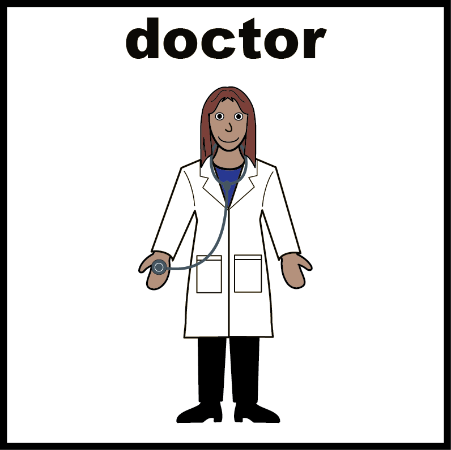 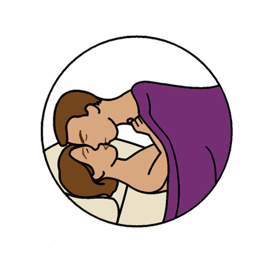 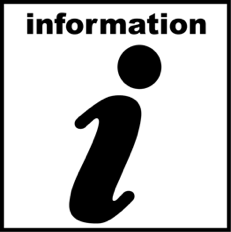 आपको सेक्स और स्वास्थ्य के बारे में जानकारी देना आवश्यक है।‘आपको सेक्स और स्वास्थ्य के बारे में जानकारी देना आवश्यक है।‘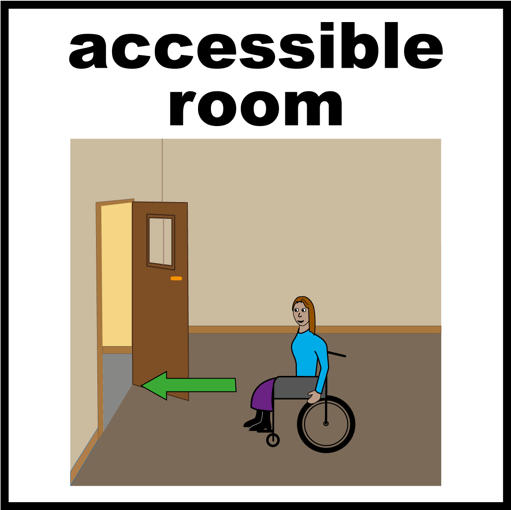 आपके लिए अपनी आवश्यकता की स्वास्थ्य सेवाओं की सुलभता सुनिश्चित करना आवश्यक है।आपके लिए अपनी आवश्यकता की स्वास्थ्य सेवाओं की सुलभता सुनिश्चित करना आवश्यक है।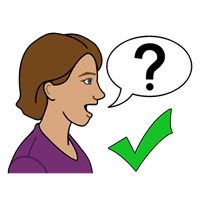 और अधिक जानकारी के लिएआप और अधिक जानकारी के लिएआप 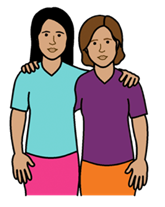  किसी दोस्तपरिवार के सदस्य किसी दोस्तपरिवार के सदस्य\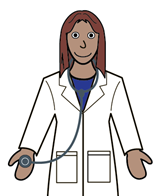 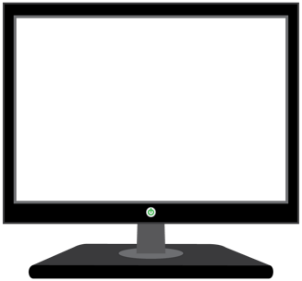 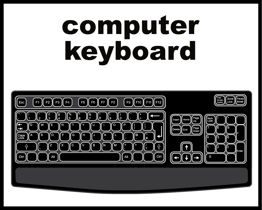 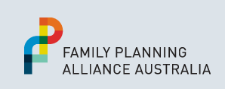 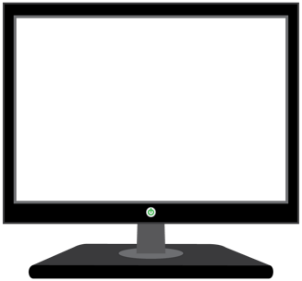 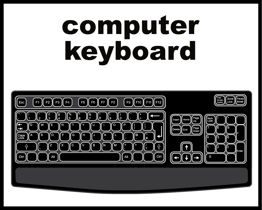 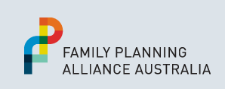 डॉक्टरअपनी स्थानीय Family Planning service (परिवार नियोजन सेवा) के साथ बात कर सकती हैं।    इस वेबसाइट पर जाएँः familyplanningallianceaustralia.org.au/services  डॉक्टरअपनी स्थानीय Family Planning service (परिवार नियोजन सेवा) के साथ बात कर सकती हैं।    इस वेबसाइट पर जाएँः familyplanningallianceaustralia.org.au/services  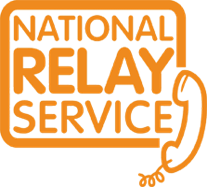 आप किसी सेवा को कॉल करते समय National Relay service (राष्ट्रीय रिले सेवा) का उपयोग कर सकती हैं1800 555 677     पर कॉल करें133 677              टीटीवाई आप किसी सेवा को कॉल करते समय National Relay service (राष्ट्रीय रिले सेवा) का उपयोग कर सकती हैं1800 555 677     पर कॉल करें133 677              टीटीवाई 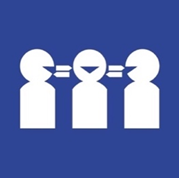 क्या आपको दुभाषिए की आवश्यकता है131 450          पर कॉल करेंक्या आपको दुभाषिए की आवश्यकता है131 450          पर कॉल करें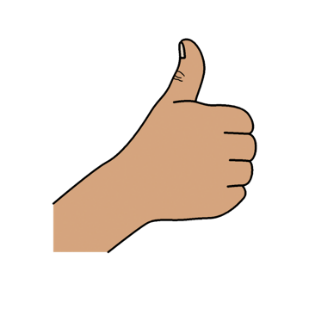 धन्यवादइस पुस्तक का लेखन किसने किया है?इस पुस्तक का लेखन Women With Disabilities Australia (विकलाँग महिलाएँ ऑस्ट्रेलिया) ने 2019-2020 में किया।यह पुस्तक केवल सामान्य शिक्षण और जानकारी के लिए है।कॉपीराइट© कॉपीराइट Women With Disabilities Australia (WWDA) Inc. 2020(विकलाँग महिलाएँ ऑस्ट्रेलिया [WWDA] इंक. 2019)इस पुस्तक में कॉपीराइट और पेटेंट सहित सभी बौद्धिक संपदा अधिकारों का स्वामित्व और लाइसेंस Women With Disabilities Australia Inc. (विकलाँग महिलाएँ ऑस्ट्रेलिया इंक.) के पास है।इस पुस्तक के लेखन हेतु वित्त-पोषण के लिए धन्यवाद।National Disability Insurance Scheme (राष्ट्रीय विकलाँगता बीमा योजना) ने Women With Disabilities Australia (विकलाँग महिलाएँ ऑस्ट्रेलिया) को इस वेबसाइट के निर्माण में सहायता देने के लिए कुछ धनराशि उपलब्ध कराई है।इस पुस्तक में प्रयुक्त चित्रEasy on the I Images © 2019 Leeds and York Partnership NHS Foundation Trust। अनुमति के साथ प्रयोग किए गए।www.easyonthei.nhs.ukThe Picture Communication Symbols © 2019 मेयर जॉनसन एलएलसी द्वारा एक Tobii Dynavox कंपनी। अनुमति के साथ उपयोग किए गए। www.tobiidynavox.comलोगो। अनुमति के साथ उपयोग किए गए।